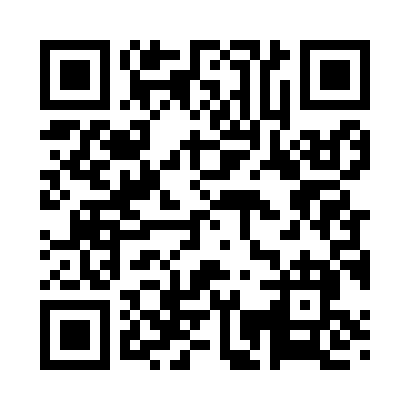 Prayer times for Wellersburg, Pennsylvania, USAMon 1 Jul 2024 - Wed 31 Jul 2024High Latitude Method: Angle Based RulePrayer Calculation Method: Islamic Society of North AmericaAsar Calculation Method: ShafiPrayer times provided by https://www.salahtimes.comDateDayFajrSunriseDhuhrAsrMaghribIsha1Mon4:155:511:195:178:4710:232Tue4:165:521:205:178:4710:233Wed4:175:531:205:188:4710:234Thu4:175:531:205:188:4710:225Fri4:185:541:205:188:4610:226Sat4:195:541:205:188:4610:217Sun4:205:551:205:188:4610:218Mon4:215:561:215:188:4510:209Tue4:225:561:215:188:4510:1910Wed4:235:571:215:188:4510:1911Thu4:245:581:215:188:4410:1812Fri4:255:581:215:188:4410:1713Sat4:265:591:215:188:4310:1614Sun4:276:001:215:188:4310:1615Mon4:286:001:215:188:4210:1516Tue4:296:011:225:188:4210:1417Wed4:306:021:225:188:4110:1318Thu4:316:031:225:188:4010:1219Fri4:326:041:225:188:4010:1120Sat4:336:041:225:188:3910:1021Sun4:356:051:225:178:3810:0922Mon4:366:061:225:178:3710:0723Tue4:376:071:225:178:3610:0624Wed4:386:081:225:178:3610:0525Thu4:396:091:225:178:3510:0426Fri4:416:101:225:168:3410:0327Sat4:426:101:225:168:3310:0128Sun4:436:111:225:168:3210:0029Mon4:446:121:225:168:319:5930Tue4:466:131:225:158:309:5731Wed4:476:141:225:158:299:56